ПРОТОКОЛ рассмотрения заявок на участие в аукционе, открытого по составу участников и по способу подачи заявок аукциона на право заключения договоров аренды на земельные участки на территории Ханкайского муниципального района22.12.2020                                                                                с. Камень-РыболовВремя составления протокола: 09 час. 00 мин.Место проведения заседания: в здании Администрации Ханкайского муниципального района, по адресу: Приморский край, Ханкайский район, с. Камень-Рыболов, ул. Кирова, 8, 1 этаж, отдел градостроительства и земельных отношений Администрации Ханкайского муниципального района.Настоящий протокол составлен организатором аукциона отделом градостроительства и земельных отношений Администрации Ханкайского муниципального района по итогам рассмотрения заявок, поступивших от претендентов на участие в открытом по составу участников и по способу подачи заявок аукционе на право заключения договоров аренды на земельные участки на территории Ханкайского муниципального района, назначенным постановлением Администрации Ханкайского муниципального района от 13.11.2020 года № 1262 -па «О проведении открытого по составу участников и способу подачи заявок аукциона на право заключения договоров аренды на земельные участки на территории Ханкайского муниципального района».Состав аукционной комиссии:Присутствовали:Председатель комиссии: Васильев А.А. – и.о. заместителя главы Администрации Ханкайского муниципального района;Заместитель председателя комиссии: Тищенко И.А. - начальник отдела градостроительства и земельных отношений;Секретарь комиссии: Федорова А.А. - ведущий специалист 1 разряда отдела градостроительства и земельных отношений - аукционист;Члены комиссии:Шевченко А.В. – начальник юридического отдела;Плохая Т.Е. - начальник отдела имущественных отношений;Адамова О.А. - ведущий специалист 1 разряда отдела градостроительства и земельных отношений.На заседании присутствует 6 членов комиссии.ПОВЕСТКА ДНЯ:Рассмотрение заявок на участие в аукционе, открытого по составу участников и по способу подачи заявок аукциона на право заключения договоров аренды на земельные участки.СЛУШАЛИ: Тищенко И.А.:Извещение о проведении аукциона было опубликовано в районной газете «Приморские зори» от 19.11.2020 № 89 (14376), на официальном сайте органов местного самоуправления Ханкайского муниципального района hankayski.ru от 19.11.2020, на официальном сайте Российской Федерации torgi.gov.ru. от 19.11.2020 №191120/0136073/01.Предмет аукциона: продажа права на заключение договора аренды на земельные участки:ЛОТ № 1Местоположение: установлено относительно ориентира, расположенного за пределами участка, ориентир жилой дом, участок находится примерно в 52 м от ориентира по направлению на северо-восток, почтовый адрес ориентира: Приморский край, Ханкайский район, с. Астраханка, ул. Первомайская, д. 24.Площадь земельного участка: 811 кв.м.Кадастровый номер: 25:19:030208:1424.Категория земель: земли населенных пунктов.Границы земельного участка указаны в Выписке из ЕГРН об основных характеристиках и зарегистрированных правах на объект недвижимости от 15.10.2020.Разрешенное использование: разведение декоративных и плодовых деревьев, овощных и ягодных культур.Права на земельный участок: не зарегистрированы.Обременения: отсутствуют.Начальная цена: 611 руб. 61 коп. (0,6% от кадастровой стоимости).Шаг аукциона: 18 руб. 35 коп. (3 % от начальной цены).Размер задатка: 122 руб. 32 коп. (20 % от начальной цены).Срок договора аренды земельного участка: 49 лет.ЛОТ № 2Местоположение установлено относительно ориентира, расположенного за пределами участ-ка, ориентир жилой дом, участок находится примерно в 17 м от ориентира по направлению на запад, почтовый адрес ориентира: Приморский край, Ханкайский район, с. Майское, ул. Октябрьская, д. 25.Площадь земельного участка: 1002 кв.м.Кадастровый номер: 25:19:011301:1013.Категория земель: земли населенных пунктов. Границы земельного участка указаны в Выписке из ЕГРН об основных характеристиках и зарегистрированных правах на объект недвижимости от 13.09.2020.Разрешенное использование: выращивание плодовых, ягодных, овощных, бахчевых или иных декоративных или сельскохозяйственных культур, для размещения объектов, характерных для населенных пунктов.Права на земельный участок: не зарегистрированы.Обременения: отсутствуют.Начальная цена: 200 руб. 00 коп. Шаг аукциона: 6 руб. 00 коп. (3 % от начальной цены).Размер задатка: 40 руб. 00 коп. (20 % от начальной цены).Срок договора аренды земельного участка: 49 лет.ЛОТ № 3Местоположение: установлено относительно ориентира, расположенного за пределами участка, ориентир жилой дом, участок находится примерно в 7700 м от ориентира по направлению на северо-восток, почтовый адрес ориентира: Приморский край, Ханкайский район, с. Владимиро-Петровка, ул. Пушкина, д. 9.Площадь земельного участка: 12449 кв.м.Кадастровый номер: 25:19:030601:636.Категория земель: земли сельскохозяйственного назначения.Границы земельного участка указаны в Выписке из ЕГРН об основных характеристиках и зарегистрированных правах на объект недвижимости от 19.10.2020.Разрешенное использование: ведение личного подсобного хозяйства на полевых участках.Права на земельный участок: не зарегистрированы.Обременения: отсутствуют.Начальная цена: 381 руб. 69 коп. (0,6% от кадастровой стоимости).Шаг аукциона: 11 руб. 45 коп. (3 % от начальной цены).Размер задатка: 76 руб. 34 коп. (20 % от начальной цены).Срок договора аренды земельного участка: 49 лет.ЛОТ № 4Местоположение: установлено относительно ориентира, расположенного за пределами участка, ориентир жилой дом, участок находится примерно в 515 м от ориентира по направлению на юго-запад, почтовый адрес ориентира: Приморский край, Ханкайский район, с. Камень-Рыболов, ул. Трактовая, д. 117.Площадь земельного участка: 158429 кв.м.Кадастровый номер: 25:19:000000:2821.Категория земель: земли населенных пунктов.Границы земельного участка указаны в Выписке из ЕГРН об основных характеристиках и зарегистрированных правах на объект недвижимости от 07.10.2020.Разрешенное использование: выращивание зерновых и иных сельскохозяйственных культур.Права на земельный участок: не зарегистрированы.Обременения: отсутствуют.Начальная цена: 1682 руб. 52 коп. (0,6% от кадастровой стоимости).Шаг аукциона: 50 руб. 48 коп. (3 % от начальной цены).Размер задатка: 336 руб. 50 коп. (20 % от начальной цены).Срок договора аренды земельного участка: 49 лет.ЛОТ №5Местоположение: установлено относительно ориентира, расположенного за пределами участка, ориентир жилой дом, участок находится примерно в 82 м от ориентира по направлению на северо-запад, почтовый адрес ориентира: Приморский край, Ханкайский район, с. Камень-Рыболов, ул. Северная, д. 15.Площадь земельного участка: 817 кв.м.Кадастровый номер: 25:19:030201:1760.Категория земель: земли населенных пунктов.Границы земельного участка указаны в Выписке из ЕГРН об основных характеристиках и зарегистрированных правах на объект недвижимости от 12.11.2020.Разрешенное использование: выращивание зерновых и иных сельскохозяйственных культур.Права на земельный участок: не зарегистрированы.Обременения: отсутствуют.Начальная цена: 616 руб. 62 коп. (0,6% от кадастровой стоимости).Шаг аукциона: 18 руб. 50 коп. (3 % от начальной цены).Размер задатка: 123 руб. 32 коп. (20 % от начальной цены).Срок договора аренды земельного участка: 49 лет.ЛОТ №6Местоположение: установлено относительно ориентира, расположенного за пределами участка, ориентир жилой дом, участок находится примерно в 422 м от ориентира по направлению на юго-восток, почтовый адрес ориентира: Приморский край, Ханкайский район, с. Астраханка, ул. Челюскина, д. 4.Площадь земельного участка: 8994 кв.м.Кадастровый номер: 25:19:030301:1206.Категория земель: земли сельскохозяйственного назначения.Границы земельного участка указаны в Выписке из ЕГРН об основных характеристиках и зарегистрированных правах на объект недвижимости от 12.11.2020.Разрешенное использование: рыбоводство.Права на земельный участок: не зарегистрированы.Обременения: отсутствуют.Начальная цена: 1297 руб. 83 коп. (3% от кадастровой стоимости).Шаг аукциона: 38 руб. 94 коп. (3 % от начальной цены).Размер задатка: 259 руб. 57коп. (20 % от начальной цены).Срок договора аренды земельного участка: 49 лет.ВЫСТУПИЛИ: Федорова А.А:До окончания указанного в извещении о проведении аукциона срока подачи заявок на участие в аукционе 21 декабря 2020 года до 17-00 часов были поданы и рассмотрены заявки и документы следующих претендентов:По Лоту № 1 земельный участок из земель населенных пунктов, общей площадью 811 кв.м, кадастровый номер 25:19:030208:1424, местоположение установлено относительно ориентира, расположенного за пределами участка, ориентир жилой дом, участок находится примерно в 52 м от ориентира по направлению на северо-восток, почтовый адрес ориентира: Приморский край, Ханкайский район, с. Астраханка, ул. Первомайская, д. 24, разрешенное использование: разведение декоративных и плодовых деревьев, овощных и ягодных культур.Претендент №1 - Заявка подана на бумажном носителе и зафиксирована в Журнале регистрации заявок на участие в аукционе. Дата и время поступления заявки: 26.11.2020 г. в 10 час. 30 мин. по местному времени, регистрационный № 1.Заявитель: Чекашова Лариса Евгеньевна, 692671, Приморский край, Ханкайский район, с. Астраханка, ул. Первомайская, д.24. Сумма внесенного задатка согласно платежного поручения № 745546 от 10.12.2020 в размере 122 (сто двадцать два) рубля 32 копейки.Задаток от претендента на счет организатора аукциона поступил своевременно.Представлены все документы согласно извещения об аукционе. Условия заявки соответствуют всем требованиям извещения об аукционе.Всего претендентов, отозвавших заявки – нет.Всего претендентов, не допущенных к участию в торгах – нетВсего Претендентов, признанных участниками аукциона – 1 (один).По Лоту № 2 земельный участок из земель населенных пунктов, общей площадью 1002 кв.м, кадастровый номер 25:19:011301:1013, местоположение установлено относительно ориентира, расположенного за пределами участка, ориентир жилой дом, участок находится примерно в 17 м от ориентира по направлению на запад, почтовый адрес ориентира: Приморский край, Ханкайский район, с. Майское, ул. Октябрьская, д. 25, разрешенное использование: выращивание плодовых, ягодных, овощных, бахчевых или иных декоративных или сельскохозяйственных культур, для размещения объектов, характерных для населенных пунктов.Претендент №1 - Заявка подана на бумажном носителе и зафиксирована в Журнале регистрации заявок на участие в аукционе. Дата и время поступления заявки: 26.11.2020 г. в 10 час. 55 мин. по местному времени, регистрационный № 1.Заявитель: Дьяченко Светлана Сергеевна, 692691, Приморский край, Ханкайский район, с. Майское, ул. Октябрьская, д.25, кв.2. Сумма внесенного задатка согласно платежного поручения № 736630 от 26.11.2020 в размере 40 (сорок) рублей 00 копеек.Задаток от претендента на счет организатора аукциона поступил своевременно.Представлены все документы согласно извещения об аукционе. Условия заявки соответствуют всем требованиям извещения об аукционе.Всего претендентов, отозвавших заявки – нет.Всего претендентов, не допущенных к участию в торгах – нетВсего Претендентов, признанных участниками аукциона – 1 (один).По Лоту № 3 земельный участок из земель сельскохозяйственного назначения, общей площадью 12449 кв.м, кадастровый номер 25:19:030601:636, местоположение: установлено относительно ориентира, расположенного за пределами участка, ориентир жилой дом, участок находится примерно в 7700 м от ориентира по направлению на северо-восток, почтовый адрес ориентира: Приморский край, Ханкайский район, с. Владимиро-Петровка, ул. Пушкина, д. 9, разрешенное использование: ведение личного подсобного хозяйства на полевых участках.Претендент №1 - Заявка подана на бумажном носителе и зафиксирована в Журнале регистрации заявок на участие в аукционе. Дата и время поступления заявки: 25.11.2020 в 15 час. 50 мин. по местному времени, регистрационный № 1.Заявитель: Рябоконь Александр Викторович, 692671, Приморский край, ханкайский район, с. Астраханка, ул. Березюка, д.58, к.А, кв.2. Сумма внесенного задатка согласно платежного поручения № 789850 от 25.11.2020 в размере 76 (семьдесят шесть) рублей 34 копейки.Задаток от претендента на счет организатора аукциона поступил своевременно.Представлены все документы согласно извещения об аукционе. Условия заявки соответствуют всем требованиям извещения об аукционе.Всего претендентов, отозвавших заявки – нет.Всего претендентов, не допущенных к участию в торгах – нетВсего Претендентов, признанных участниками аукциона – 1 (один).По Лоту № 4 земельный участок из земель населенных пунктов, общей площадью 158429 кв.м, кадастровый номер 25:19:000000:2821, местоположение: установлено относительно ориентира, расположенного за пределами участка, ориентир жилой дом, участок находится примерно в 515 м от ориентира по направлению на юго-запад, почтовый адрес ориентира: Приморский край, Ханкайский район, с. Камень-Рыболов, ул. Трактовая, д. 117, разрешенное использование: выращивание зерновых и иных сельскохозяйственных культур.Претендент №1 - Заявка подана на бумажном носителе и зафиксирована в Журнале регистрации заявок на участие в аукционе. Дата и время поступления заявки: 23.11.2020 г. в 11 час. 33 мин. по местному времени, регистрационный № 1.Заявитель: Полищук Виктор Анатольевич, 692677, Приморский край, Ханкайский район, с. Камень-Рыболов, ул. Советская, д.28, кв. 2. Сумма внесенного задатка согласно платежного поручения № 358926 от 23.11.2020 в размере 336 (триста тридцать шесть) рублей 50 копеек.Задаток от претендента на счет организатора аукциона поступил своевременно.Представлены все документы согласно извещения об аукционе. Условия заявки соответствуют всем требованиям извещения об аукционе.Всего претендентов, отозвавших заявки – нет.Всего претендентов, не допущенных к участию в торгах – нетВсего Претендентов, признанных участниками аукциона – 1 (один).По Лоту № 5 земельный участок из земель населенных пунктов, общей площадью 817 кв.м, кадастровый номер 25:19:030201:1760, местоположение: установлено относительно ориентира, расположенного за пределами участка, ориентир жилой дом, участок находится примерно в 82 м от ориентира по направлению на северо-запад, почтовый адрес ориентира: Приморский край, Ханкайский район, с. Камень-Рыболов, ул. Северная, д. 15, разрешенное использование: разведение декоративных и плодовых деревьев, овощных и ягодных культур.Претендент №1 - Заявка подана на бумажном носителе и зафиксирована в Журнале регистрации заявок на участие в аукционе. Дата и время поступления заявки: 25.11.2020 г. в 15 час. 05 мин. по местному времени, регистрационный № 1.Заявитель: Джура Геннадий Андреевич, 692684, Приморский край, Ханкайский район, с. Камень-Рыболов, ул. Кирова, д.25, кв. 26. Сумма внесенного задатка согласно платежного поручения № 860821 от 25.11.2020 в размере 123 (сто двадцать три) рубля 32 копейки.Задаток от претендента на счет организатора аукциона поступил своевременно.Представлены все документы согласно извещения об аукционе. Условия заявки соответствуют всем требованиям извещения об аукционе.Всего претендентов, отозвавших заявки – нет.Всего претендентов, не допущенных к участию в торгах – нетВсего Претендентов, признанных участниками аукциона – 1 (один).По Лоту № 6 земельный участок из земель населенных пунктов, общей площадью 817 кв.м, кадастровый номер 25:19:030201:1760, местоположение: установлено относительно ориентира, расположенного за пределами участка, ориентир жилой дом, участок находится примерно в 82 м от ориентира по направлению на северо-запад, почтовый адрес ориентира: Приморский край, Ханкайский район, с. Камень-Рыболов, ул. Северная, д. 15, разрешенное использование: разведение декоративных и плодовых деревьев, овощных и ягодных культур.Претендент №1 - Заявка подана на бумажном носителе и зафиксирована в Журнале регистрации заявок на участие в аукционе. Дата и время поступления заявки: 25.11.2020 г. в 15 час. 05 мин. по местному времени, регистрационный № 1.Заявитель: Глава крестьянского (фермерского) хозяйства Непряхин Алексей Иванович, 692684, Приморский край, Ханкайский район, г. Владивосток, ул. Махалина, д.25, кв. 3,7,10, в лице представителя по доверенности доверенности Розенко Алексея Николаевича, действующий по доверенности от 27.06.2018 года (доверенность удостоверена Баханаевой Мариной Николаевной, нотариусом Ханкайского нотариального округа, зарегистрирована в реестре за № 62/50-н/25-2018-2-15).Сумма внесенного задатка согласно платежного поручения № 485911 от 07.12.2020 в размере 259 (двести пятьдесят девять) рублей 57 копеек.Задаток от претендента на счет организатора аукциона поступил своевременно.Представлены все документы согласно извещения об аукционе. Условия заявки соответствуют всем требованиям извещения об аукционе.Всего претендентов, отозвавших заявки – нет.Всего претендентов, не допущенных к участию в торгах – нетВсего Претендентов, признанных участниками аукциона – 1 (один).РЕШИЛИ:Рассмотрев заявки на участие в аукционе на право заключения договоров аренды земельных участков, аукционная комиссия проголосовала «За» - единогласно и приняла решение:по Лоту № 1: 1.	В соответствии с пунктами 9,14 статьи 39.12 Земельного кодекса Российской Федерации, в связи с тем, что на участие в аукционе подана одна заявка, признать аукцион по лоту № 1 несостоявшимся; 2.	Признать Чекашову Ларису Евгеньевну лицом, подавшим единственную заявку на участие в аукционе;3.	Уведомить лицо, подавшее единственную заявку на участие в аукционе о принятом решении;4.	На основании пункта 14 статьи 39.12 Земельного кодекса Российской Федерации в течение 10 дней направить единственному заявителю три экземпляра подписанного проекта договора аренды земельного участка по начальной цене предмета аукциона 611 (шестьсот одиннадцать) рублей 61 копейка.по Лоту № 2: 1.	В соответствии с пунктами 9,14 статьи 39.12 Земельного кодекса Российской Федерации, в связи с тем, что на участие в аукционе подана одна заявка, признать аукцион по лоту № 2 несостоявшимся; 2.	Признать Дьяченко Светлану Сергеевну лицом, подавшим единственную заявку на участие в аукционе;3.	Уведомить лицо, подавшее единственную заявку на участие в аукционе о принятом решении;4.	На основании пункта 14 статьи 39.12 Земельного кодекса Российской Федерации в течение 10 дней направить единственному заявителю три экземпляра подписанного проекта договора аренды земельного участка по начальной цене предмета аукциона 200 (двести) рублей 00 копеек.по Лоту № 3: 1.	В соответствии с пунктами 9,14 статьи 39.12 Земельного кодекса Российской Федерации, в связи с тем, что на участие в аукционе подана одна заявка, признать аукцион по лоту №3 несостоявшимся; 2.	Признать Рябоконь Александра Викторовича лицом, подавшим единственную заявку на участие в аукционе;3.	Уведомить лицо, подавшее единственную заявку на участие в аукционе о принятом решении;4.	На основании пункта 14 статьи 39.12 Земельного кодекса Российской Федерации в течение 10 дней направить единственному заявителю три экземпляра подписанного проекта договора аренды земельного участка по начальной цене предмета аукциона 381 (триста восемьдесят один) рубль 69 копеек.по Лоту № 4: 1.	В соответствии с пунктами 9,14 статьи 39.12 Земельного кодекса Российской Федерации, в связи с тем, что на участие в аукционе подана одна заявка, признать аукцион по лоту №4 несостоявшимся; 2.	Признать Полищук Виктора Анатольевича лицом, подавшим единственную заявку на участие в аукционе;3.	Уведомить лицо, подавшее единственную заявку на участие в аукционе о принятом решении;4.	На основании пункта 14 статьи 39.12 Земельного кодекса Российской Федерации в течение 10 дней направить единственному заявителю три экземпляра подписанного проекта договора аренды земельного участка по начальной цене предмета аукциона 1682 (одна тысяча шестьсот восемьдесят два) рубля 52 копейки.по Лоту № 5: 1.	В соответствии с пунктами 9,14 статьи 39.12 Земельного кодекса Российской Федерации, в связи с тем, что на участие в аукционе подана одна заявка, признать аукцион по лоту №5 несостоявшимся; 2.	Признать Джура Геннадия Андреевича лицом, подавшим единственную заявку на участие в аукционе;3.	Уведомить лицо, подавшее единственную заявку на участие в аукционе о принятом решении;4.	На основании пункта 14 статьи 39.12 Земельного кодекса Российской Федерации в течение 10 дней направить единственному заявителю три экземпляра подписанного проекта договора аренды земельного участка по начальной цене предмета аукциона 616 (шестьсот шестнадцать) рублей 62 копейки.по Лоту № 6: 1.	В соответствии с пунктами 9,14 статьи 39.12 Земельного кодекса Российской Федерации, в связи с тем, что на участие в аукционе подана одна заявка, признать аукцион по лоту №6 несостоявшимся; 2.	Признать Главу крестьянского (фермерского) хозяйства Непряхин Алексей Иванович лицом, подавшим единственную заявку на участие в аукционе;3.	Уведомить лицо, подавшее единственную заявку на участие в аукционе о принятом решении;4.	На основании пункта 14 статьи 39.12 Земельного кодекса Российской Федерации в течение 10 дней направить единственному заявителю три экземпляра подписанного проекта договора аренды земельного участка по начальной цене предмета аукциона 1297 (одна тысяча двести девяносто семь) рублей 83 копейки.Настоящий протокол разместить на официальном сайте органов местного самоуправления Ханкайского муниципального района hankayski.ru, на официальном сайте Российской Федерации torgi.gov.ru.ГОЛОСОВАЛИ:На заседании присутствовало 6 членов комиссии из 6, что составляет 100% от общего числа ее членов. Количество голосов «за» - 6, «против» - 0, «воздержалось» - 0.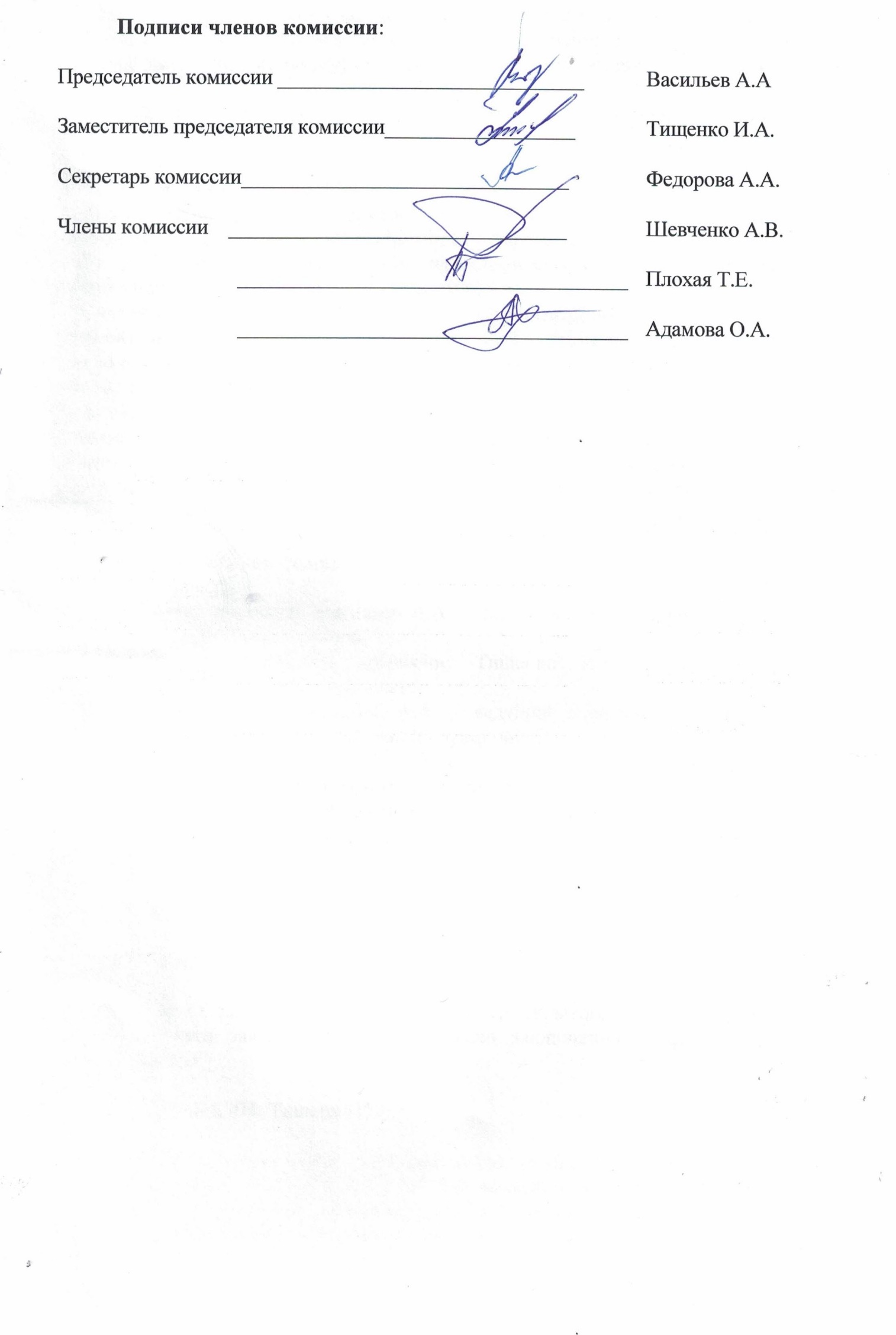 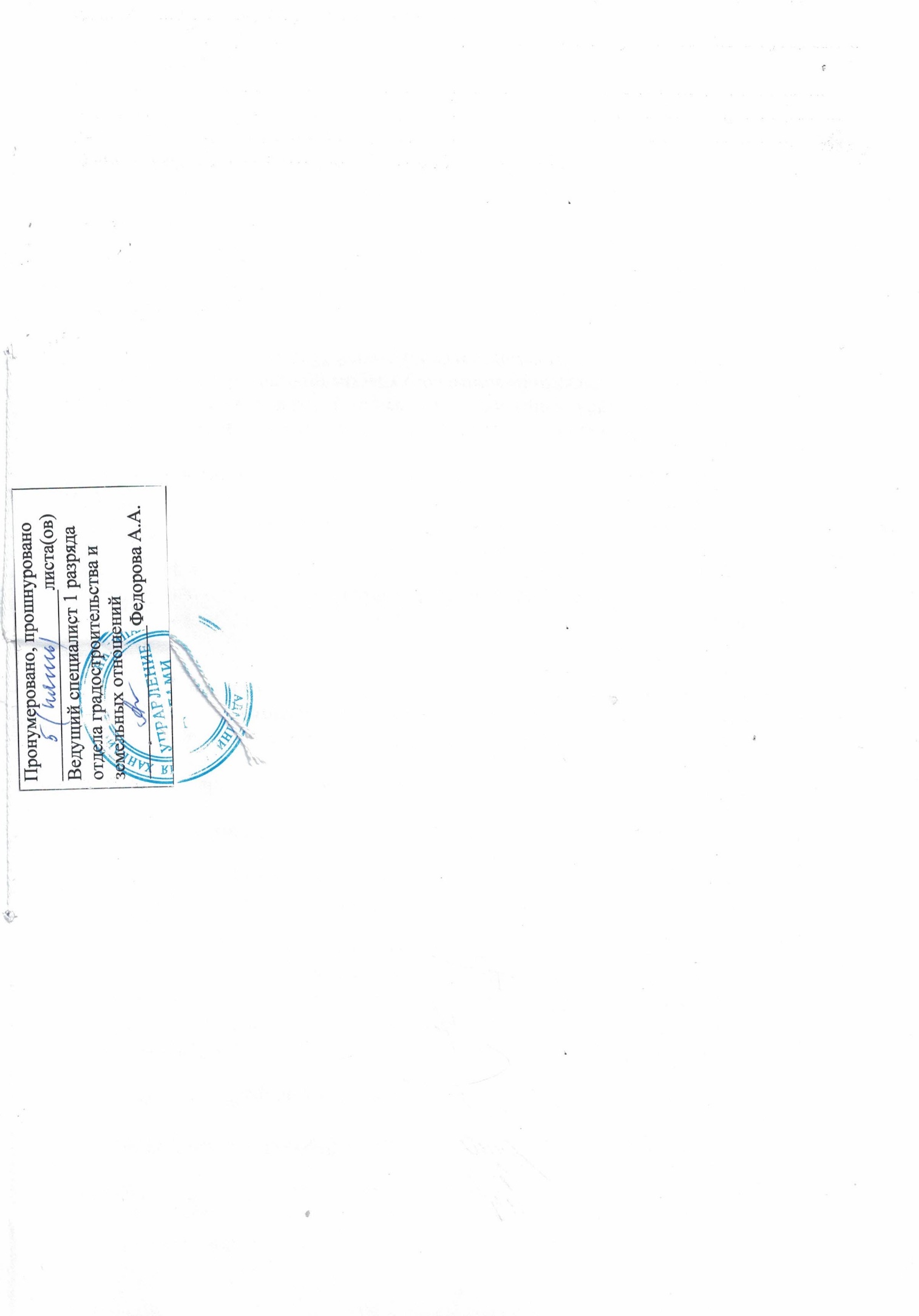 